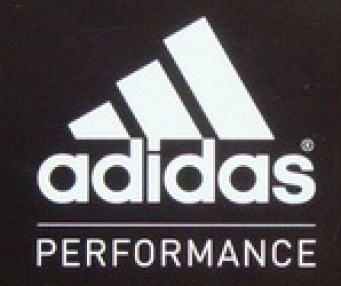 горизонтальная скамьяADBE-10232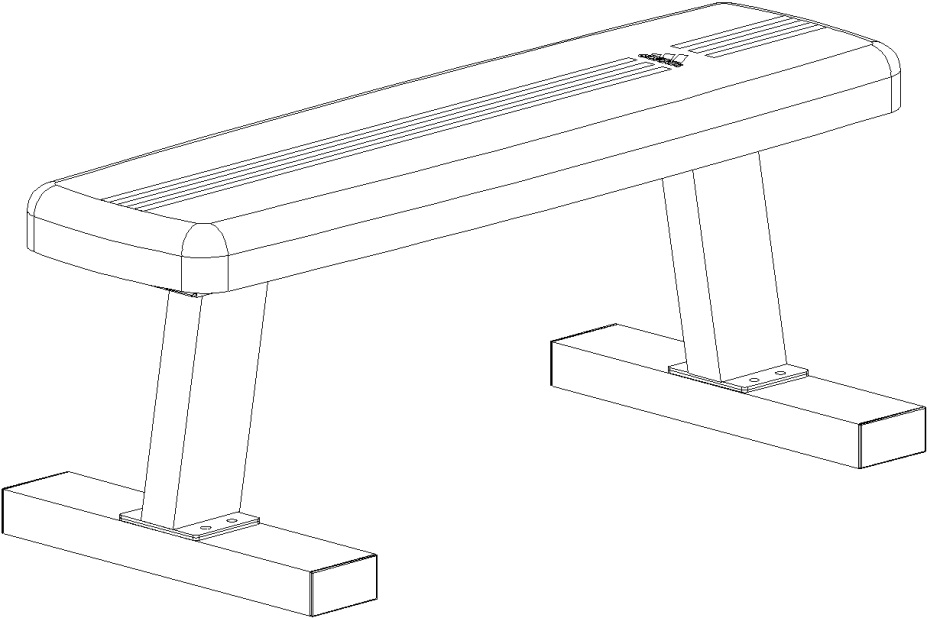 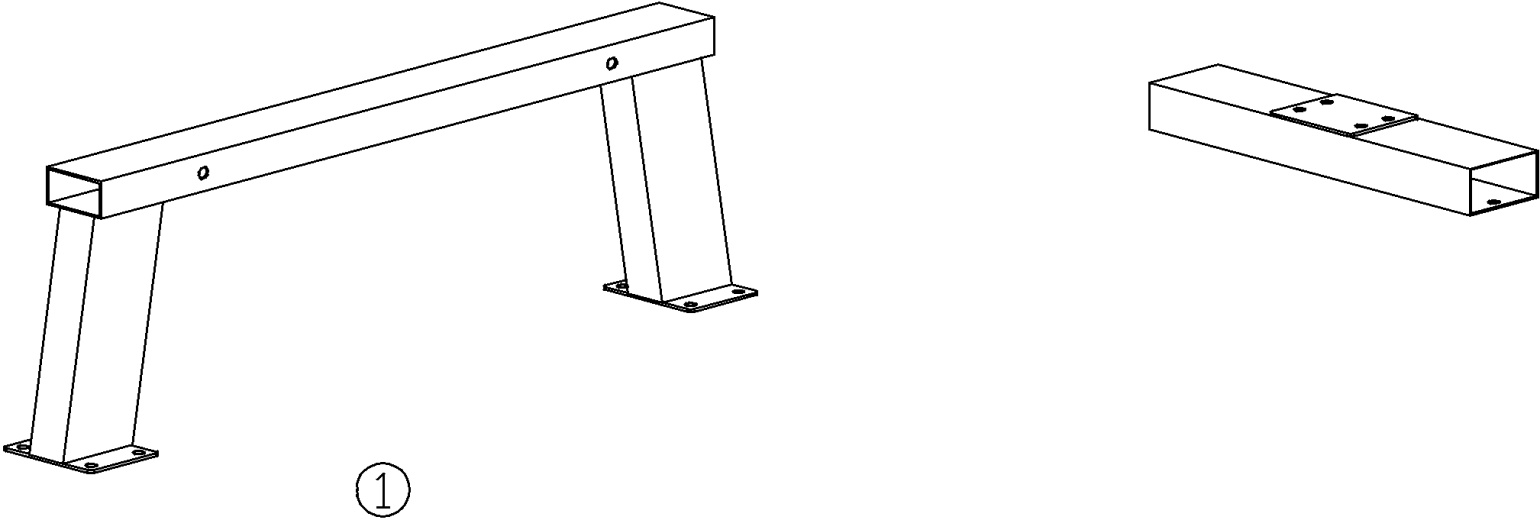 ×2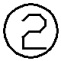 ×1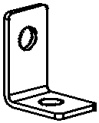 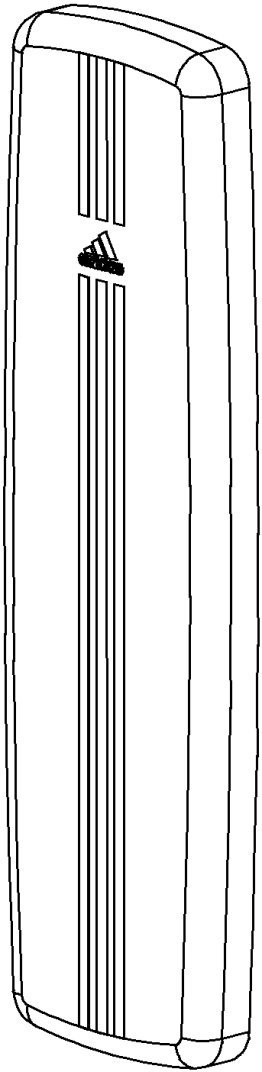 ×4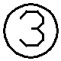 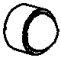 ×2	×1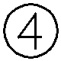 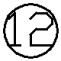 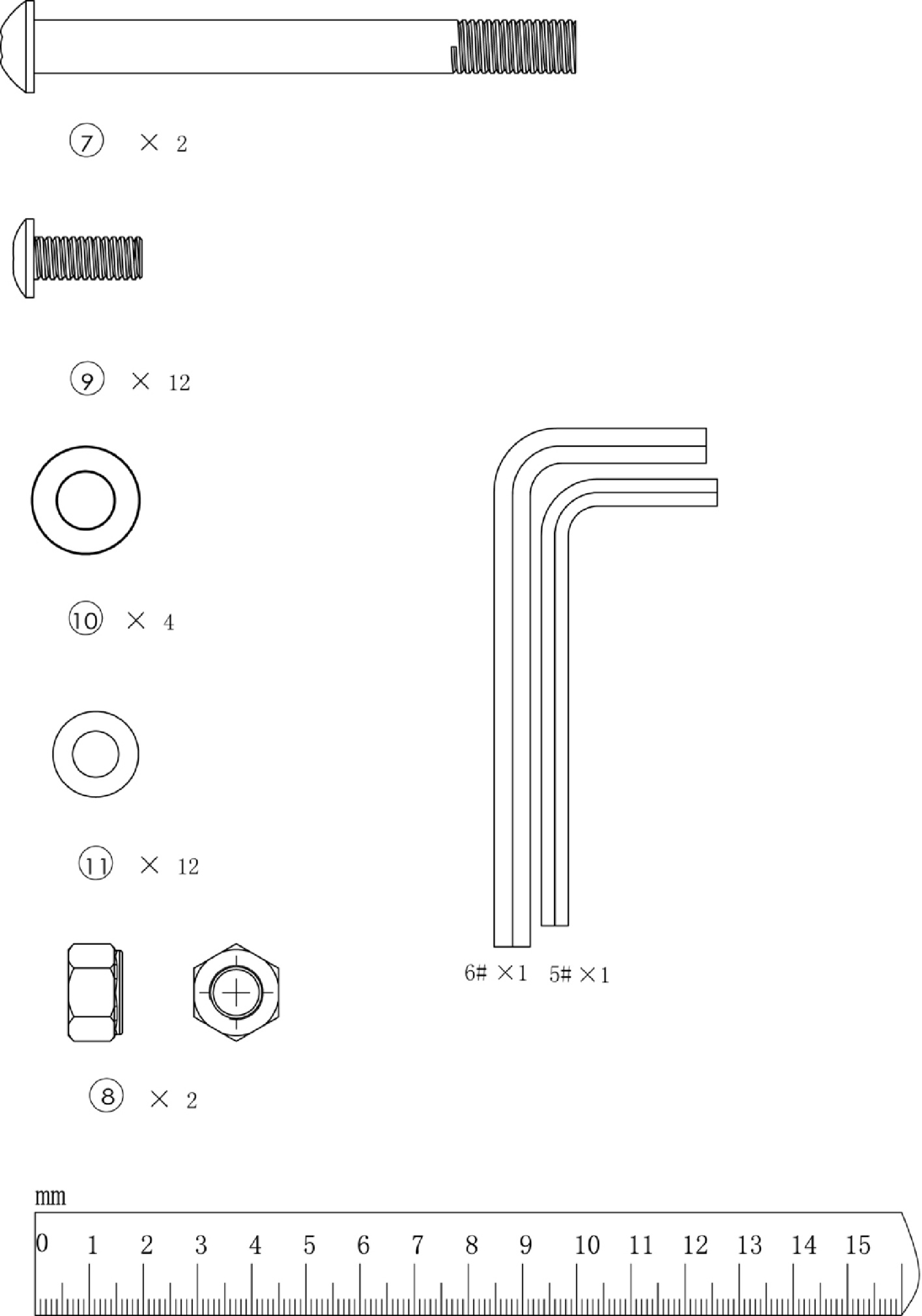 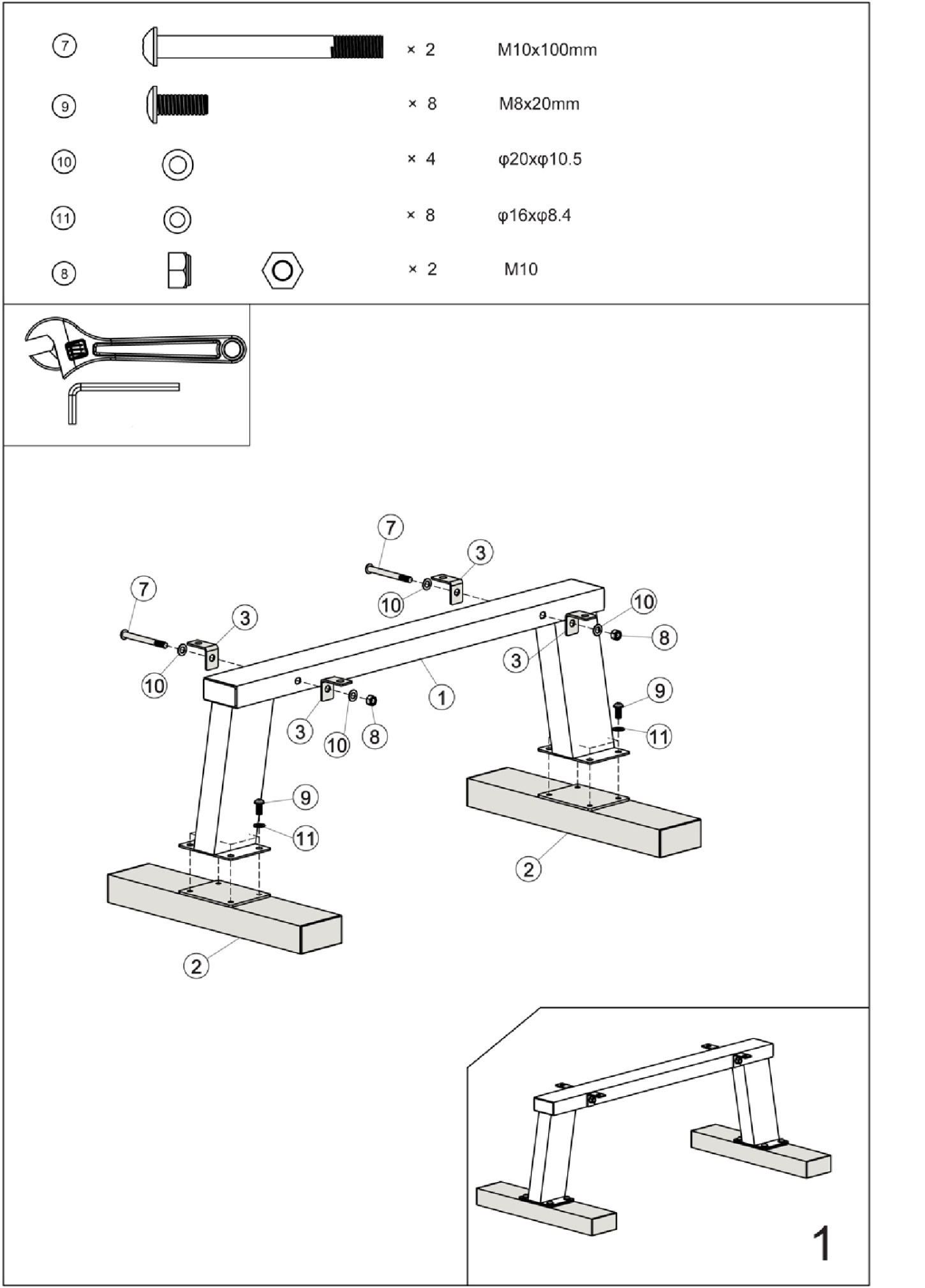 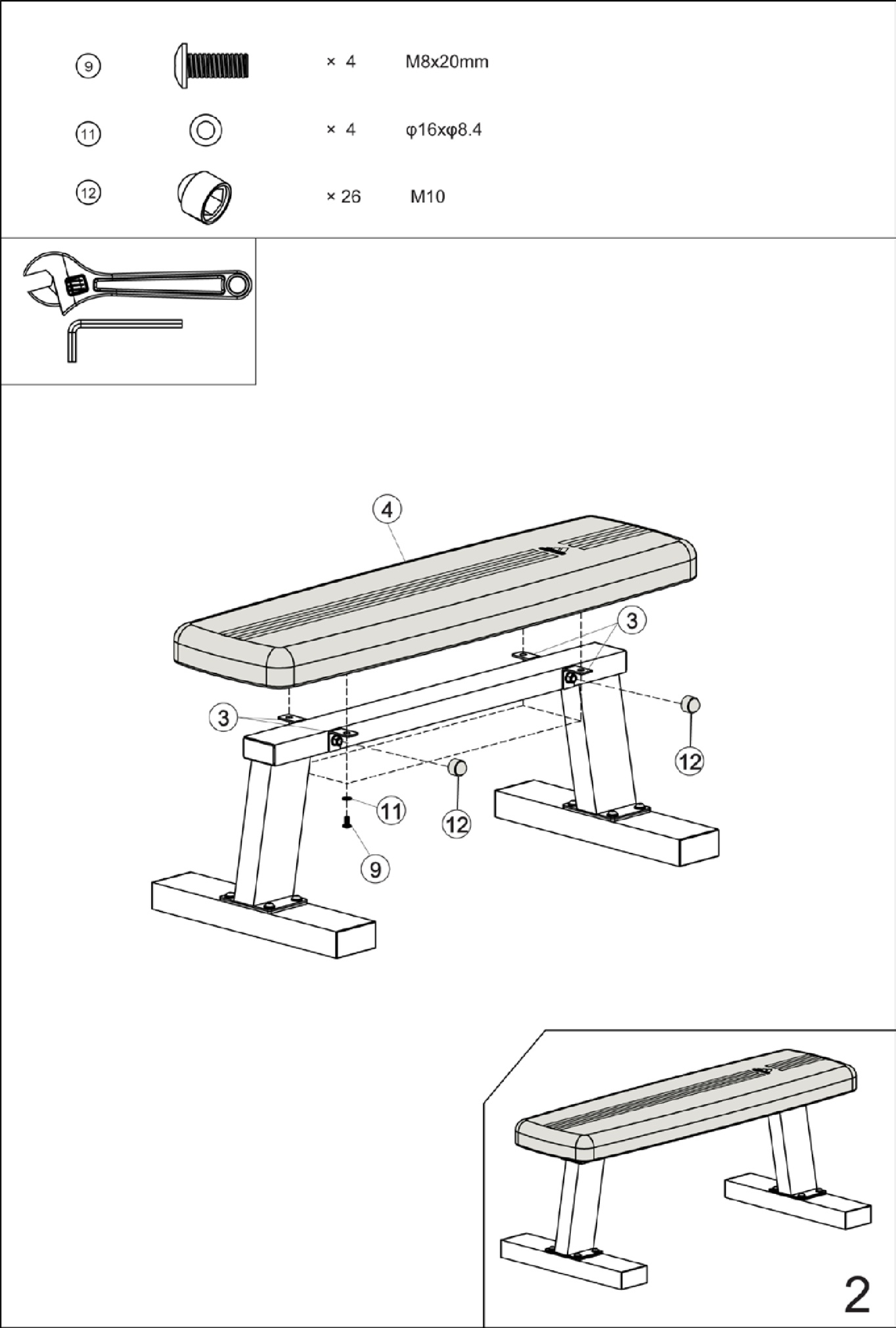 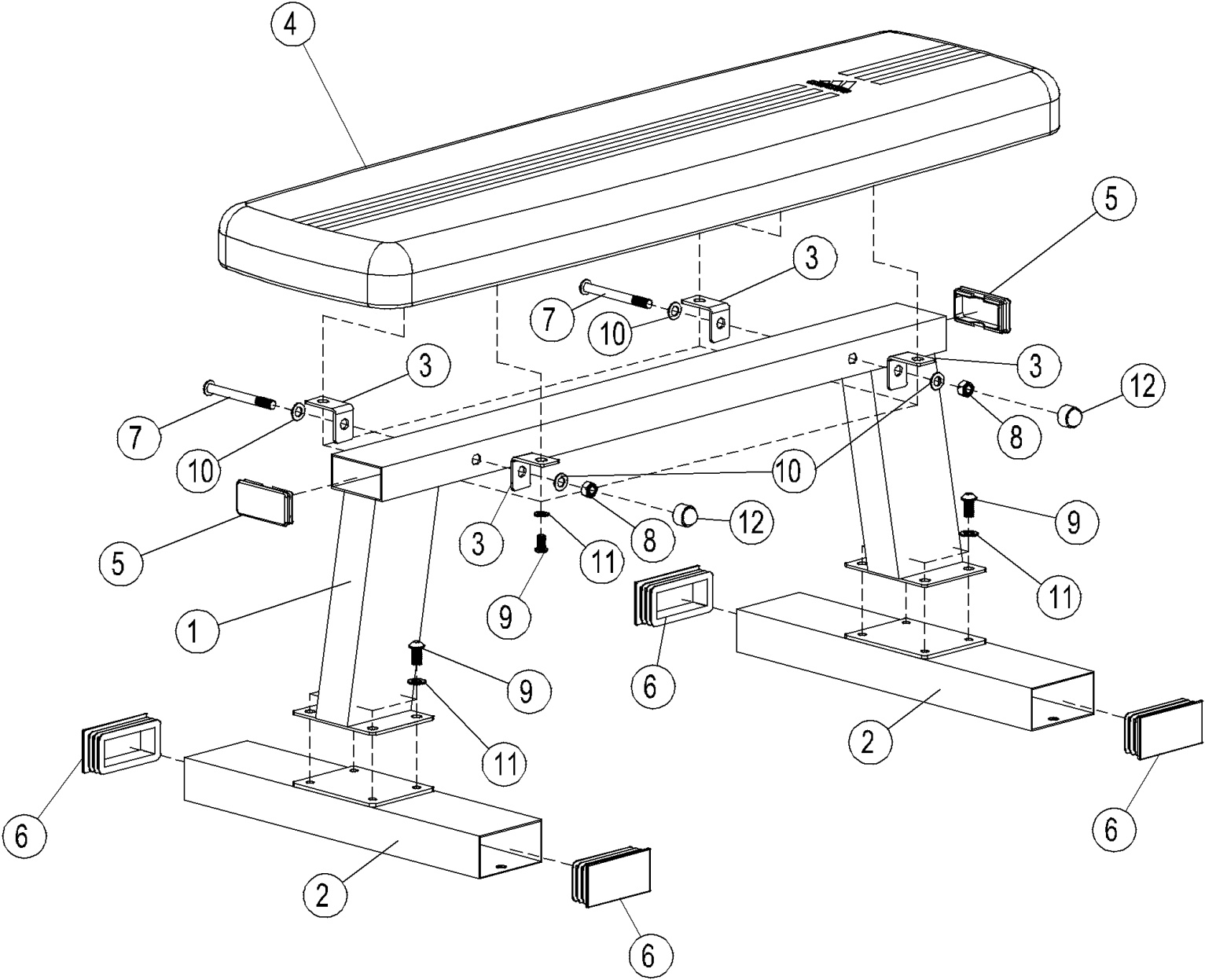 6	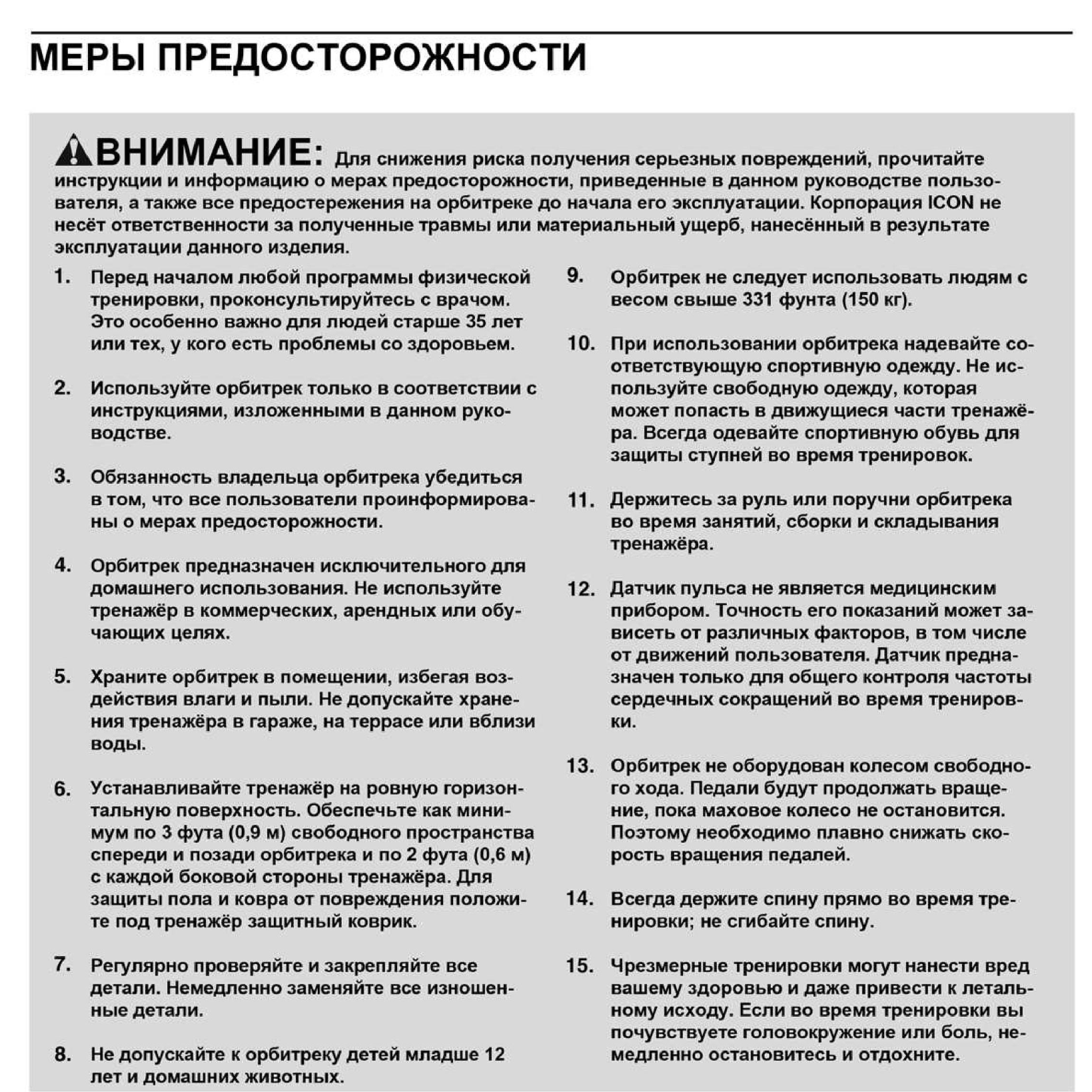 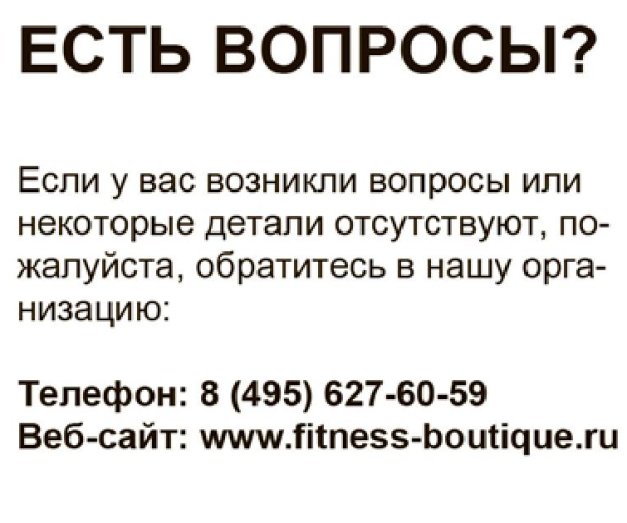 1122334455часть описаниеколичество№1Рама12Основание23  Кронштейн-уголок50mmx40mmx28m4m4m4Сиденье15Заглушка рамы26Заглушка основания50mm x 100mm47БолтM10 x 100mm28Самоконтрящаяся гайкаM1029БолтM8 x 20mm1210ШайбаØ10mm411ШайбаØ8mm1212  Колпачок гайкиM102Шестигранный ключ#51Шестигранный ключ#61